PORTARIA nº 098/2017-GP/FUNCARTE DE 31DE MAIO DE 2017                                                                                                                                                                                                                                                                                                                                                                                                                                                                                                                                                                                    O Presidente da Fundação Cultural Capitania das Artes – FUNCARTE, no uso de suas atribuições legais e tendo em vista o disposto no art. 43 da Lei complementar nº. 141, de 28 de agosto de 2014,RESOLVE:Art. 1º - Publicar a CHAMADA PÚBLICA Nº 007/2017, com vistas a Selecionar, Credenciar e apoiar financeiramente 22 (vinte e duas) QUADRILHAS JUNINAS DE NATAL e 25 (vinte e cinco) ARRAIÁS DE RUA DE NATAL com vistas a compor a programação das ‘’Celebrações dos Festejos Juninos de Natal 2017’’, com a finalidade de ofertar à população o acesso à arte e à cultura, dentro do Programa “CULTURA NA CIDADE”, nos termos e condições que seguem.Art. 2º - Esta portaria entra em vigor na data de sua publicação.Dácio Tavares de Freitas GalvãoPresidente da Fundação Cultural Capitania das Artes CHAMADA PÚBLICA Nº 007/2017“SELEÇÃO E CREDENCIAMENTO DE QUADRILHAS JUNINAS E ARRAIÁS DE RUA DE NATAL PARA COMPOR A PROGRAMAÇÃO DAS CELEBRAÇÕES DOS FESTEJOS JUNINOS DE NATAL 2017”PROCESSO ADMINISTRATIVO Nº 019040/2017-93A Fundação Cultural Capitania das Artes - FUNCARTE torna público o Chamamento Público nº 007/2017 que regulamenta o processo de Seleção e Credenciamento de Pessoas Físicas e Jurídicas, sem fins lucrativos, com vistas a selecionar QUADRILHAS JUNINAS e ARRAIÁS DE RUA para compor a programação das ‘’Celebrações dos Festejos Juninos de Natal 2017’’, com a finalidade de ofertar à população o acesso à arte e à cultura produzida na cidade do Natal. O valor desta Chamada é de RS 139.500,00 (cento e trinta e nove mil e quinhentos reais e zero centavos) que serão distribuídos como auxílio financeiro para até 22 (vinte e duas) quadrilhas juninas e até 25 (vinte e cinco) arraiás de rua do município do Natal. 1.  DO OBJETO1.1. A presente Chamada Pública tem por objetivo Selecionar e Credenciar até 22 (vinte e dois) GRUPOS DE QUADRILHAS JUNINAS DE NATAL para recebimento de apoio financeiro de R$ 3.500,00 (três  mil e quinhentos  reais), nas categorias Tradicionais, Estilizadas e Cômicas, e até 25 (vinte e cinco) Arraiás de Rua de Natal que receberão como auxílio financeiro R$ 2.500,00 (dois mil e quinhentos reais) dentro  das especificações e condições constantes deste Regulamento, contemplando os critérios técnicos e definidos pela Comissão de Seleção e Credenciamento, com vistas a compor a programação das ‘’Celebrações dos Festejos Juninos de Natal 2017’’.2. DAS CONDIÇÕES NECESSÁRIAS DE PARTICIPAÇÃO NO CREDENCIAMENTO:2.1.  Poderão participar desta Chamada Pessoas Físicas e Jurídicas, com proposta adequada, com sede e foro somente no Município de Natal/RN, nas áreas objeto desta Chamada, que deverão comprovar a natureza da atividade com portfólio (histórico, fotos, recortes de jornais, material de mídia e outros).2.2. É assegurada a ordem classificatória (pontuação) dos selecionados e credenciados.2.3. O período determinado para as apresentações das Quadrilhas Juninas e dos Arraiás de Rua de Natal será no período constante da publicação do resultado dos Selecionados e Credenciados até o dia 30 de julho de 2017.2.4. O processo de Seleção e Credenciamento se desenvolverá da forma abaixo descrita: a) Habilitação Jurídica do Candidato à seleção, compreendida da avaliação documental.b) Habilitação Documental, de caráter eliminatório, compreendida a partir da análise dos documentos relacionados nos itens 5.1.1 e 5.1.2 desta Chamada. 2.5. Somente serão admitidas a participação dos proponentes que atenderem a todas as exigências contidas nesta Chamada, bem como as normas legais vigentes.2.6. Quanto aos proponentes credenciados e selecionados, somente serão aceitos aqueles que respeitarem o planejamento previsto para o evento objeto desta Chamada.2.7. Serão inabilitadas as inscrições de proponentes que estejam impedidos temporariamente de participar e/ou licitar com a Administração Pública ou os declarados inidôneos, na forma dos incisos III e IV do art. 87 da Lei 8.666/93, bem como aqueles com impedimentos jurídicos junto à Controladoria Geral do Município.2.8. É vedado, conforme o art. 9º da Lei Federal nº 8.666/93 e Resolução 011/2016-TCE-RN, ao agente político e ao servidor público em cargos de Chefia e Assessoramento, bem como seus parentes até 3º grau do órgão contratante, a celebração de contratos com a Administração Pública Municipal, direta ou indireta, sob pena de nulidade, ressalvadas as exceções legais.2.9. Os Arraiás de Rua deverão apresentar no ato da inscrição documento comprovando a afetividade das atividades realizadas pelo período de, no mínimo 3 anos de existência.2.10. CONTRAPARTIDA: As quadrilhas juninas selecionadas terão como contrapartida a participação e ou apresentação dentro da programação dos Festejos Juninos de Natal, em Arraiás de Rua do Município de Natal, de livre escolha, no período de 25 de junho a 30 julho de 2017.3. DOS RECURSOS FINANCEIROS E DOTAÇÃO ORÇAMENTÁRIA:3.1 Os recursos para pagamento do apoio financeiros às Quadrilhas Juninas e Arraiás de Natal contidas nesta Chamada Pública, são oriundos do orçamento geral da Fundação Cultural Capitania das Artes – FUNCARTE referente ao exercício fiscal de 2017, através das dotações orçamentárias elencadas no Projeto Atividade nº 13.392.0054.2077 – FESTEJOS POPULARES, Elementos de despesas: 3339039 e 3339036 Fontes: 100000.4. DA RESPONSABILIDADE DO CREDENCIAMENTO4.1. Esta Chamada será de responsabilidade compartilhada entre o Gabinete da Presidência da Funcarte e Departamento de Patrimônio Cultural, tendo como atribuições:a) Acompanhar todo o processo de credenciamento;b) Monitorar o cumprimento dos atos normativos do credenciamento;c) Elaborar a lista de selecionados e encaminhá-la para Publicação;d) Proceder à avaliação de desempenho e ao descredenciamento das pessoas que descumpram as obrigações constantes nesta Chamada;e) Orientar com informações todo o processo de Seleção e Credenciamento.f) Resolver casos omissos.5. DO PROCEDIMENTO DO CREDENCIAMENTO5.1 DA INSCRIÇÃO5.1.1. O ato de inscrição para o processo de seleção se dará através do preenchimento de formulário disponibilizado no endereço eletrônico (www.blogdafuncarte.com.br), e publicado no DOM, e entregue  na Biblioteca Esmeraldo Siqueira (Secult/Funcarte), situado à Avenida Câmara Cascudo, 434, Centro, no período a contar da data de publicação desta Chamada no DOM, até o prazo de 10 (dez) dias corridos, no horário das 9h às 13h apresentando obrigatoriamente os seguintes formulários:ENVELOPE ÚNICO.a) Ficha de Inscrição - ANEXO I (devidamente preenchida e assinada);b) Release/portfólio, histórico comprovado com registros (foto, matéria de jornal, revista, vídeo e outros);c) Descrição da categoria, se tradicional, estilizada, cômica ou arraiá de rua.d) Formulário e todos os seus anexos.e) E toda documentação descrita nos itens 5.1.2 inciso I - Pessoa Física e do mesmo item inciso II – Pessoa Jurídica5.1.2. Quanto à documentação com vistas à Habilitação de Pessoa Física ou Jurídica, é necessário apresentar a seguinte listagem:I) Pessoa Físicaa) Ficha de Inscrição (ANEXO I)b) Cópia do Documento de Identificação (RG, Carteira de Habilitação ou outro documento oficial com foto);c) Cópia do CPF; d) Certidão Negativa de Débitos Municipais atualizada (www.natal.rn.gov.br); e) Comprovante de endereço atualizado (conta de luz, água ou telefone); caso não seja em nome do proponente, anexar o contrato de locação do imóvel e caso seja em nome do cônjuge, anexar cópia do Registro de Casamento ou Declaração de União Estável, ou declaração de residência do familiar (pai ou mãe);f)Declaração que não possui vínculo com a Prefeitura de Natal e Câmara Municipal de Vereadores de Natal/RN – (ANEXO V);g) Ter mais de 18 anos;h) Declaração de Quitação da Prestação de Contas ou Declaração “Nada Consta” com a Controladoria Geral do Município – CGM e/ou Declaração de não haver prestados serviços ao Município;i) Declaração de Quitação de Prestação de Contas ou Declaração de não participação no Programa Municipal de Incentivos Fiscais a Projetos Culturais Djalma Maranhão (Funcarte);j) Declaração de nada consta do Fundo de Incentivo à Cultura (FIC);l) Dados Bancários: banco, agência, número da conta (apenas conta corrente).II) Pessoa Jurídica de Direito Privadoa) Cartão do CNPJ, emitido pela Secretaria da Receita Federal (www.receita.fazenda.gov.br);b) Cópia do Estatuto Social devidamente arquivado no Cartório ou Contrato Social e suas últimas alterações;c) Cópia da Ata de eleição da atual Diretoria devidamente autenticada em cartório;d) Em caso de empresa individual, Declaração de Empresa Individual emitida pela Junta Comercial do Estado – JUCERN;e) Certidão Negativa Conjunta de débito Federal atualizada (http://www.receita.fazenda.gov.br);f) Certidão Negativa de Débitos Trabalhistas atualizada (http://www.tst.jus.br/certidao);g) Certidão de regularidade junto ao FGTS atualizada (http://www.caixa.gov.br);h) Certidão Negativa de Débitos Municipais atualizada (http://www.natal.rn.gov.br);i) Certidão Negativa de Débitos Estaduais atualizada (http://www.set.rn.gov.br);j) Cópia do Documento de Identificação (RG, CNH ou outro documento oficial com foto) e CPF do seu respectivo representante legal;k) Declaração de Quitação da Prestação de Contas ou Declaração “Nada Consta” com a Controladoria Geral do Município – CGM e/ou Declaração de não haver prestados serviços ao Município;l) Declaração de Quitação de Prestação de Contas ou Declaração de não participação no Programa Municipal de Incentivos Fiscais a Projetos Culturais Djalma Maranhão (Funcarte);m) Declaração de nada consta do Fundo de Incentivo à Cultura (FIC);n) Declaração que não possui vínculo com a Prefeitura de Natal e Câmara Municipal de Vereadores de Natal/RN – (ANEXO V);o) Declaração de legitimidade;p) Declaração de não existência de trabalhador em condições excepcionais.q) Dados Bancários: banco, agência, número da conta (apenas conta corrente).5.1.3 O Proponente deverá manter, durante a vigência do Credenciamento, todas as condições de habilitação e qualificação exigidas nesta Chamada.5.1.4. Serão invalidadas as inscrições cuja apresentação desvalorize ou exponha alguém à situação de constrangimento, bem como manifestações que firam os preceitos legais.5.1.5. Os Proponentes receberão comprovante de inscrição, contendo data e hora do protocolamento de entrega do envelope com a equipe responsável para atendimento na Biblioteca Esmeraldo Siqueira/FUNCARTE.6. DA HABILITAÇÃO6.1. Não poderá ser habilitado o Proponente que não demonstrar a pertinência com o contexto do segmento.6.2. A Comissão de Credenciamento e Seleção divulgará a lista dos selecionados na ordem de classificação que será publicada no Diário Oficial do Município – DOM e no Blog da Funcarte.7. DA COMISSÃO DE SELEÇÃO E CREDENCIAMENTO7.1. A Comissão de Seleção e Credenciamento será constituída por 05 (cinco) servidores de cargo de provimento efetivos e/ou comissionados, designados pelo Presidente da FUNCARTE, por meio de Portaria publicada no Diário Oficial do Município, dos quais serão responsáveis pela seleção classificatória dos inscritos, dentro dos critérios de Seleção e Credenciamento abaixo descritos:7.1.1. Das Quadrilhas Juninas de Natala) Análise e avaliação do histórico (release, clipping, website, blog );b) Número de pares dos componentes da Quadrilha Junina deverá ser levado em consideração; a que tiver maior número de componentes, comprovado através de RG e/ou CPF dos componentes, anexado à proposta;c) Verificação da consistência e pertinência da categoria e do grau de relevância dentro do segmento junino;d) o Critério utilizado para desempate será o tempo de atuação e histórico comprovados.PONTUAÇÃO: Regular (1.0 a 2.9 pontos); bom (3.0 a 5.9 pontos); ótimo (6.0 a 10.0 pontos)7.1.2. Dos Arraiás de Rua de Natala) Análise e avaliação do histórico (release, clipping, website, blog);b) Comprovado tempo de existência no mesmo local através de vasta documentação fotográfica e declaração autenticada em cartório da veracidade da existência;c) Consistência e pertinência da categoria e do grau de relevância dentro do segmento junino, com reconhecimento da população;d) o critério de desempate será considerado o tempo de atuação e histórico comprovados.PONTUAÇÃO: Regular (1.0 a 2.9 pontos); bom (3.0 a 5.9 pontos); ótimo (6.0 a 10.0 pontos)8. DA CONTRAPARTIDA 8.1 As Quadrilhas Juninas credenciadas e selecionadas terão como contrapartida a apresentação nos Arraiás de Rua do Município do Natal, nos meses de junho e julho de 2017.8.2 As Quadrilhas Juninas deverão juntar ao processo de pagamento o ofício de solicitação da sua apresentação pelo responsável do Arraiá solicitante e local onde ocorrerá a apresentação.8.3 A apresentação que se refere este item terá que ser realizada nos Arraiás de Ruas habilitados nessa Chamada Pública.8.4 A contrapartida dos Arraiás de Rua de Natal credenciados será o seu efetivo funcionamento comprovado através de fotografias datadas, sendo aceitas imagens retiradas de redes sociais.9. DOS CONVOCADOS9.1 A lista dos Selecionados e Credenciados será divulgada a considerar a Classificação dos Habilitados, com base na pontuação de 1 (um) a 10 (dez). Serão convocados os Selecionados, nas categorias de Quadrilhas Juninas Tradicionais, Estilizadas e Cômicas, e Arraiás de Rua de Natal, sendo  classificados por ordem de pontuação, até 22 (vinte e duas) Quadrilhas Juninas e 25 (vinte e cinco) Arraiás de Rua, na ordem classificatória da pontuação maior para a menor.9.2. A Comissão de Credenciamento e Seleção avaliará os casos omissos desta Chamada, considerando sempre, o interesse público.10. DOS RECURSOS.10.1. Da decisão referente ao Credenciamento e Classificação, caberá recurso dirigido a Comissão, no prazo de 02 (dois) dias da respectiva publicação, o qual deverá ser protocolado na própria Funcarte.10.2. Recebido o recurso, a Comissão de Credenciamento e Seleção no prazo de 02 (dois) dias proferirá decisão.11. DA DESISTÊNCIA11.1. O Proponente poderá rescindir administrativamente sua inscrição no credenciamento, comunicando expressamente esta intenção com antecedência mínima de 05 (cinco) dias após a publicação do resultado no DOM, através de comunicação escrita e protocolada.11.2 A desistência implicará automaticamente no descredenciamento e perda dos benefícios relativos ao objeto desta Chamada Pública.12. PRESTAÇÃO DE CONTAS12.1. A prestação de contas (financeira) será apresentada, em até 30 (trinta) dias após o encerramento das atividades programadas, em conformidade com o cronograma de cada Projeto, comprovando a utilização dos recursos conforme o orçamento aprovado. 12.2. Planilha a qual deverá ser entregue devidamente preenchida com a indicação de todas as despesas realizadas e seus respectivos recibos e notas fiscais.12.3. A prestação de contas será composta por notas fiscais e/ou cupons fiscais as quais serão analisadas pela Controladoria Geral do Município – CGM.12.4. A análise da prestação de contas levará em consideração os seguintes aspectos: a) Realização do projeto, atividades, ações, eventos e entrega dos produtos culturais previstos, conforme proposto.13. DISPOSIÇÕES FINAIS13.1. A Fundação Cultural Capitania das Artes disponibilizará através de Chamada Pública de Credenciamento e Seleção um Coordenador que será remunerado para acompanhar as atividades relativas ao objeto desta Chamada.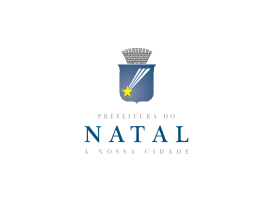 CREDENCIAMENTO DE QUADRILHAS JUNINAS FICHA DE INSCRIÇÃO PESSOA FÍSICAAnexo IIDENTIFICAÇÃO DO PROPONENTEIDENTIFICAÇÃO DO PROPONENTEIDENTIFICAÇÃO DO PROPONENTEIDENTIFICAÇÃO DO PROPONENTEIDENTIFICAÇÃO DO PROPONENTEIDENTIFICAÇÃO DO PROPONENTEIDENTIFICAÇÃO DO PROPONENTE1.PESSOA FÍSICAPESSOA FÍSICAPESSOA FÍSICAPESSOA FÍSICAPESSOA FÍSICAPESSOA FÍSICANome Completo:Nome Completo:Nome Completo:Nome Completo:Nome Completo:Nome Completo:Nome Completo:Endereço:Endereço:Endereço:Endereço:Endereço:Endereço:Endereço:Cidade:Cidade:Cidade:UF:UF:CEP:CEP:Telefone fixo:Telefone fixo:Celular:E-mail:E-mail:E-mail:E-mail:Profissão:Profissão:Profissão:CPF:CPF:CPF:CPF:R.G:R.G:R.G:Órgão Expedidor:Órgão Expedidor:Órgão Expedidor:Órgão Expedidor:Endereço Residencial:Endereço Residencial:Endereço Residencial:Endereço Residencial:Endereço Residencial:Endereço Residencial:Endereço Residencial:Cidade:Cidade:Cidade:Cidade:UF:UF:CEP:DESCRIÇÃO (Descrição da apresentação informando o tempo de duração da apresentação)DESCRIÇÃO (Descrição da apresentação informando o tempo de duração da apresentação)DESCRIÇÃO (Descrição da apresentação informando o tempo de duração da apresentação)DESCRIÇÃO (Descrição da apresentação informando o tempo de duração da apresentação)DESCRIÇÃO (Descrição da apresentação informando o tempo de duração da apresentação)DESCRIÇÃO (Descrição da apresentação informando o tempo de duração da apresentação)DESCRIÇÃO (Descrição da apresentação informando o tempo de duração da apresentação)CREDENCIAMENTO DE QUADRILHAS JUNINASFICHA DE INSCRIÇÃO PESSOA JURÍDICAAnexo IIIDENTIFICAÇÃO DO PROPONENTEIDENTIFICAÇÃO DO PROPONENTEIDENTIFICAÇÃO DO PROPONENTEIDENTIFICAÇÃO DO PROPONENTEIDENTIFICAÇÃO DO PROPONENTE1.PESSOA JURÍDICAPESSOA JURÍDICAPESSOA JURÍDICAPESSOA JURÍDICARazão Social:Razão Social:Razão Social:Razão Social:CNPJ:Endereço completoEndereço completoEndereço completoEndereço completoEndereço completoCidade:Cidade:Cidade:UF:CEP:Telefone:Telefone:Celular:E-mail:E-mail:Representante:Representante:Representante:Cargo:Cargo:Profissão:Profissão:Profissão:CPF:CPF:R.G:R.G:R.G:Órgão Expedidor:Órgão Expedidor:Endereço Residencial:Endereço Residencial:Endereço Residencial:Endereço Residencial:Endereço Residencial:Cidade:Cidade:Cidade:UF:CEP:2.DESCRIÇÃO  (Descrição da apresentação informando o tempo de duração da apresentação)CREDENCIAMENTO DE ARRAIÁS DE RUAFICHA DE INSCRIÇÃO PESSOA FÍSICAAnexo IIIIDENTIFICAÇÃO DO PROPONENTEIDENTIFICAÇÃO DO PROPONENTEIDENTIFICAÇÃO DO PROPONENTEIDENTIFICAÇÃO DO PROPONENTEIDENTIFICAÇÃO DO PROPONENTEIDENTIFICAÇÃO DO PROPONENTEIDENTIFICAÇÃO DO PROPONENTE1.PESSOA FÍSICAPESSOA FÍSICAPESSOA FÍSICAPESSOA FÍSICAPESSOA FÍSICAPESSOA FÍSICANome Completo:Nome Completo:Nome Completo:Nome Completo:Nome Completo:Nome Completo:Nome Completo:Endereço:Endereço:Endereço:Endereço:Endereço:Endereço:Endereço:Cidade:Cidade:Cidade:UF:UF:CEP:CEP:Telefone fixo:Telefone fixo:Celular:E-mail:E-mail:E-mail:E-mail:Profissão:Profissão:Profissão:CPF:CPF:CPF:CPF:R.G:R.G:R.G:Órgão Expedidor:Órgão Expedidor:Órgão Expedidor:Órgão Expedidor:Endereço Residencial:Endereço Residencial:Endereço Residencial:Endereço Residencial:Endereço Residencial:Endereço Residencial:Endereço Residencial:Cidade:Cidade:Cidade:Cidade:UF:UF:CEP:Endereço do Funcionamento do ArraiáEndereço do Funcionamento do ArraiáEndereço do Funcionamento do ArraiáEndereço do Funcionamento do ArraiáPeríodo do Funcionamento do ArraiáPeríodo do Funcionamento do ArraiáPeríodo do Funcionamento do ArraiáPeríodo do Funcionamento do ArraiáCREDENCIAMENTO DE ARRAIÁS DE RUAFICHA DE INSCRIÇÃO PESSOA JURÍDICAAnexo IVIDENTIFICAÇÃO DO PROPONENTEIDENTIFICAÇÃO DO PROPONENTEIDENTIFICAÇÃO DO PROPONENTEIDENTIFICAÇÃO DO PROPONENTEIDENTIFICAÇÃO DO PROPONENTE1.PESSOA JURÍDICAPESSOA JURÍDICAPESSOA JURÍDICAPESSOA JURÍDICARazão Social:Razão Social:Razão Social:Razão Social:CNPJ:Endereço completoEndereço completoEndereço completoEndereço completoEndereço completoCidade:Cidade:Cidade:UF:CEP:Telefone:Telefone:Celular:E-mail:E-mail:Representante:Representante:Representante:Cargo:Cargo:Profissão:Profissão:Profissão:CPF:CPF:R.G:R.G:R.G:Órgão Expedidor:Órgão Expedidor:Endereço Residencial:Endereço Residencial:Endereço Residencial:Endereço Residencial:Endereço Residencial:Cidade:Cidade:Cidade:UF:CEP:Endereço do Funcionamento do ArraiáEndereço do Funcionamento do ArraiáEndereço do Funcionamento do ArraiáPeríodo do Funcionamento do ArraiáPeríodo do Funcionamento do ArraiáPeríodo do Funcionamento do ArraiáDECLARAÇÃO DE VÍNCULOAnexo VDeclaro sob pena das sanções previstas nas leis, que não sou vinculado a qualquer Instituição Pública, da Administração Direta ou Indireta da Prefeitura Municipal do Natal, como também da Câmara Municipal de Natal e que não sou servidor(a) ativo da Administração Pública Municipal, Direta ou Indireta.Assinatura:_________________________________________________________________Data:_________/_____________/____________IDENTIFICAÇÃO IDENTIFICAÇÃO IDENTIFICAÇÃO IDENTIFICAÇÃO IDENTIFICAÇÃO NOME:NOME:NOME:CPF/CNPJ:RG.RG.ENDEREÇO:BAIRRO:CEP:CEP: